INFORMAÇÕES DO EVENTOSOLICITAÇÕESTRANSPORTEINSCRIÇÃO NO EVENTOINFRAESTRUTURA E/OU MATERIAL DE DIVULGAÇÃO (apenas entidade ou BAP)INDIQUE A ORDEM DE PRIORIDADE NA SUA SOLICITAÇÃOUtilize a numeração de 1 a 5 para indicar a ordem de prioridade em sua solicitação, considerando que o número 1 é o mais prioritário e o número 5 o de menor prioridade.  () Alimentação() Hospedagem() Passagem () Inscrição  () Infraestrutura e/ou material de divulgaçãoLocal: ____________________________.Data: _______/_____/_________. __________________________________Assinatura da/o responsável pelas cotaçõesNome do evento: Período do evento (incluindo deslocamento):  Hospedagem (valor fixo) Infraestrutura e/ou Material de Divulgação                                        Alimentação (valor fixo) Inscrição no evento Passagem   Empresa consultada nº 1Cidade de origem Cidade de destino Valor de idaValor da voltaTotal R$R$R$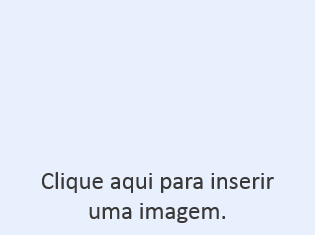 (anexar imagem em tamnho visível e legível)(anexar imagem em tamnho visível e legível)(anexar imagem em tamnho visível e legível)(anexar imagem em tamnho visível e legível)(anexar imagem em tamnho visível e legível)(anexar imagem em tamnho visível e legível)Empresa consultada nº 2Cidade de origem Cidade de destino Valor de idaValor da voltaTotal R$R$R$(anexar imagem em tamnho visível e legível)(anexar imagem em tamnho visível e legível)(anexar imagem em tamnho visível e legível)(anexar imagem em tamnho visível e legível)(anexar imagem em tamnho visível e legível)(anexar imagem em tamnho visível e legível)Empresa consultada nº 3Cidade de origem Cidade de destino Valor de idaValor da voltaTotal R$R$R$(anexar imagem em tamnho visível e legível)(anexar imagem em tamnho visível e legível)(anexar imagem em tamnho visível e legível)(anexar imagem em tamnho visível e legível)(anexar imagem em tamnho visível e legível)(anexar imagem em tamnho visível e legível)Tipo de Inscrição Valor da Inscrição R$(Insira aqui print da tela onde aparece os valores de inscrição ou digitalização do comprovante de pagamento caso já tenha efetuado)(anexar imagem em tamnho visível e legível)(Insira aqui print da tela onde aparece os valores de inscrição ou digitalização do comprovante de pagamento caso já tenha efetuado)(anexar imagem em tamnho visível e legível)DescriçãoValorR$(Insira aqui print da tela onde aparece os valores  ou digitalização do comprovante de pagamento caso já tenha efetuado)(anexar imagem em tamnho visível e legível)(Insira aqui print da tela onde aparece os valores  ou digitalização do comprovante de pagamento caso já tenha efetuado)(anexar imagem em tamnho visível e legível)